MPM1D  - Practice Graphing Standard Form by RearrangingIn each case, rearrange the equation to be in the form y = mx + b. Then graph.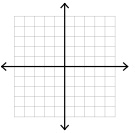 